КОМПЛЕКСНОЕ ЗАДАНИЕ II УРОВНЯРасчет микроклимата и выбор оборудования для сельскохозяйственного помещения Для выполнения задания необходимо правильно и наиболее точно подобрать комплект оборудования. При выборе оборудования для вентиляции, освещения и отопления объекта необходимо произвести расчет необходимых параметров. Каждое наименование оборудования или системы, выбранное из предоставленного каталога, необходимо записать  в таблицу приложения №1, указать характеристики выбранного оборудования. В примечании, при необходимости, дополнительную информацию (количество единиц, способ установки, размеры и т.д.).Исходные данныеПриложение№1Комплексное задание II уровня Вариативная частьДля специальностей 35.02.07 Механизация сельского хозяйстваТехническое обслуживание, настройка и регулировка сельскохозяйственной техники (Техническое обслуживание трактора  (ТО-1))Задание оценивается в 6 балловДля специальности35.02.07 Механизация сельского хозяйстваВыполнение задания «Вождение сельскохозяйственной техники» проводится на площадке автотрактородрома на тракторе МТЗ-82Для выполнения задания «Настройка и регулировка сельскохозяйственной техники» на заданном этапе каждому участнику олимпиады предоставляется трактор МТЗ-82 плуг ПЛН-3-35, необходимый инструмент и инвентарь.Паспорт задания вариативной части II уровня Для специальности 35.02.08 Электрификация и автоматизация сельскохозяйственного производстваДля выполнения задания участнику по предоставленным характеристикам трехфазного электрического двигателя необходимо:-выполнить монтаж схемы  включения двух трехфазных асинхронных электрических двигателей в заданной последовательности-выполнить монтаж управляющей и защитной аппаратуры-выполнить монтаж схемы световой сигнализации-выполнить монтаж осветительных приборовПринципиальная схема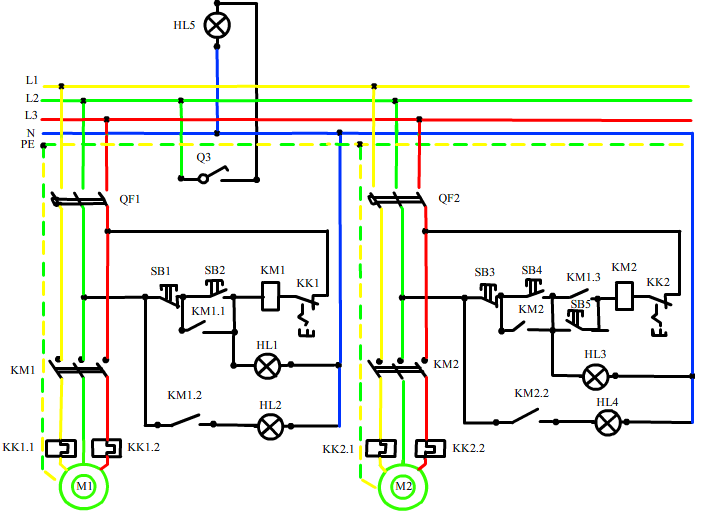 Телятник на 560 голов, средняя масса 50 кг, габариты помещения 54*21*3,3. Находится в Оренбургской области, tн=-23°C. Произвести расчет освещения, отопления и вентиляции. Местный обогрев не предусматривается.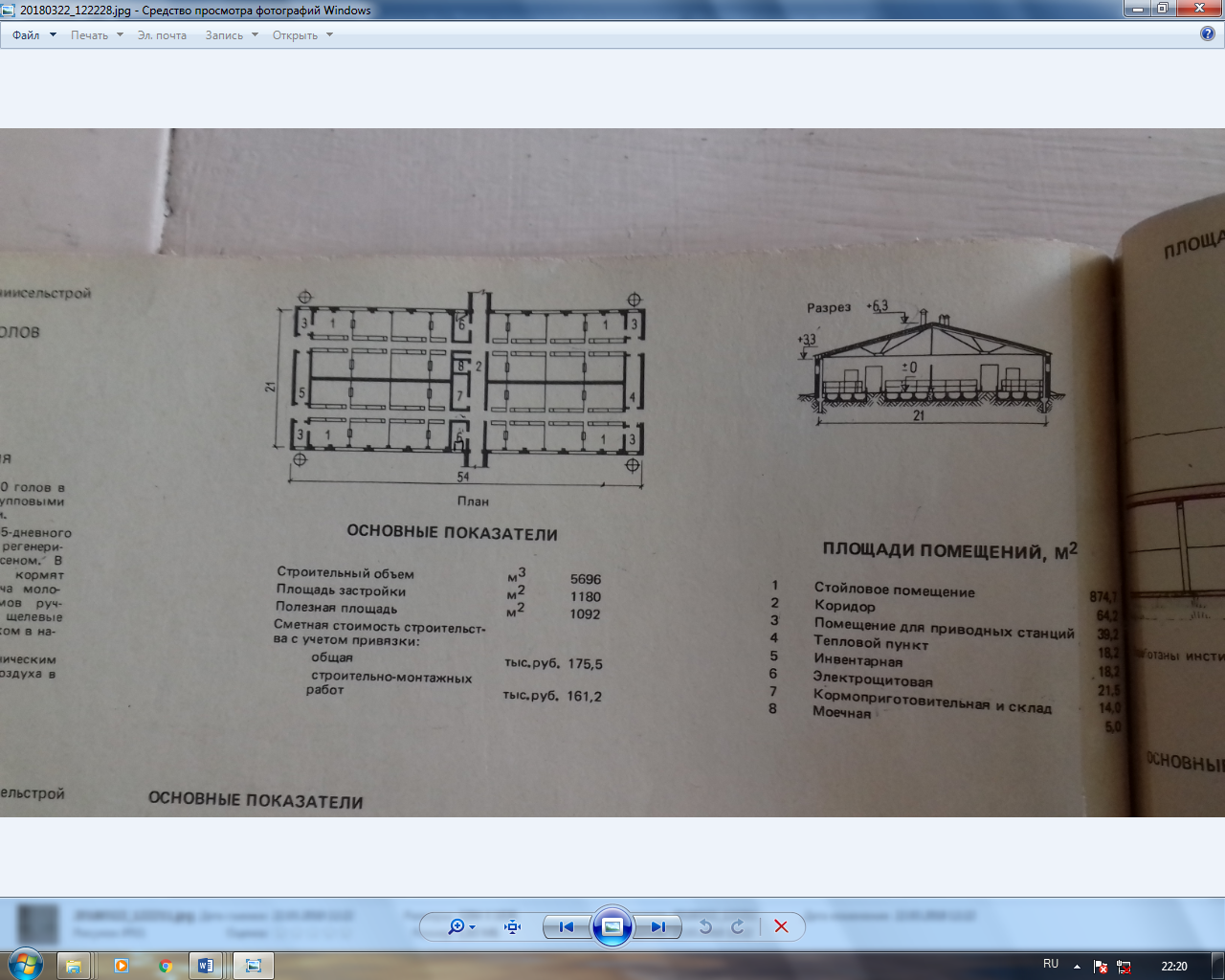 №Технологические процессыНаименование оборудования или системыХарактеристика оборудованияПримечание1Вентиляция2Отопление3Освещение № п/пЗадачаКритерии оценкиМаксимальный балл…баллы2Настройка и регулировка сельскохозяйственной техникиВремя на выполнение задания (75 минут)1. Комплектование плуга ПЛН-3-35 (соблюдение технологии сборки)2. Регулировка плуга на заданную глубину вспашки 3. Соблюдение техники безопасности 1032Снятие балловПревышение норматива времени выполнения задания – от 1- до 5 минут от 5- до 10 минутНесоблюдение технологии сборки Ошибка в подготовке корпусов плуга Ошибка в подготовке лемеха, отвала Ошибка в подготовке предплужникаОшибка в подготовке дискового ножа -1-2-1-0,5-0,5-0,5-0,5Итого 153. Вождение сельскохозяйственной техники(Время на выполнение задания 10 минут)1. Разгон и переключение на повышенную передачу до линии «стоп» на подъёме 2. Змейка3. Разгон, торможение у заданной линии4. Разворот в ограниченном пространстве (с применением заднего хода) 5. Заезд задним ходом в  бокс, с поворотом на 90 и выезд из бокса с прицепом33233Итого 14Наименование задания: монтаж схемы освещения и включения двух трехфазных асинхронных электрических двигателей в заданной последовательности.Наименование задания: монтаж схемы освещения и включения двух трехфазных асинхронных электрических двигателей в заданной последовательности.Наименование задания: монтаж схемы освещения и включения двух трехфазных асинхронных электрических двигателей в заданной последовательности.Наименование задания: монтаж схемы освещения и включения двух трехфазных асинхронных электрических двигателей в заданной последовательности.ЗадачаКритерии оценкиМаксимальный балл…баллыВыполнить монтаж схемы освещения и включения двух трехфазных асинхронных электрических двигателей в заданной последовательностиГоризонтальность установки оборудования Отклонение от горизонтали на  и более – снятие 0,2 балла за каждый закрепленный элемент 1,5Выполнить монтаж схемы освещения и включения двух трехфазных асинхронных электрических двигателей в заданной последовательностиВертикальность установки оборудования Отклонение от вертикали на  и более – снятие 0,2 балла за каждый закрепленный элемент 1,5Выполнить монтаж схемы освещения и включения двух трехфазных асинхронных электрических двигателей в заданной последовательностиВыбор управляющей и защитной аппаратурыПравильный выбор управляющей и защитной аппаратурыШтраф за каждую ошибку - 0,1 балла3Выполнить монтаж схемы освещения и включения двух трехфазных асинхронных электрических двигателей в заданной последовательностиПравильное подключение управляющей и защитной аппаратурыШтраф за каждую ошибку - 0,2 балла4Выполнить монтаж схемы освещения и включения двух трехфазных асинхронных электрических двигателей в заданной последовательностиМонтаж осветительной системыПравильный подбор сечения электропроводов3Выполнить монтаж схемы освещения и включения двух трехфазных асинхронных электрических двигателей в заданной последовательностиПуск и наладка оборудования Все проводники надежно закреплены, при осмотре под углом в 90º не видно меди, на окончании проводников в зажимах отсутствует изоляция, отсутствуют загрязнения и повреждения жил кабелей и проводов, обеспечено хорошее механическое и электрическое соединение.Штраф за каждую ошибку - 0,1 баллаМедь не видна, изоляция не присутствует в контактах. Штраф за каждый ошибку - 0,5 баллаПроводники уложены ровными рядами. Штраф за каждый ошибку - 0,1 баллаВыбран правильный цвет проводников (в соответствии с ПУЭ) Штраф за каждый провод - 0,5 баллаПравильный радиус изгиба, отсутствует повреждение материала. Штраф за каждое повреждение - 0,1 баллаОтчет о проверке:- принят с первой попытки 15 баллов- принят со второй попытки 10 баллов- принят с трех или более попыток 5 баллов14Здоровье и безопасность Штрафные баллы за:Неправильную работу с инструментом по снятию изоляции, нанесение повреждений режущей кромкой инструмента – 0,5 баллаНеправильная работа с отвёртками, нанесение себе повреждение острой частью инструмента – 0,5 баллаПеред принятием отчета рабочее место не убрано (под столом находятся инструменты и (или) неиспользованные провода) - 0,5 баллов4 Проверка исправности световой сигнализацииЗа правильное подключение каждой лампы по 0,5 балла2Работа с мультиметром Правильная установка параметров на мультиметре (для проверки цепи подключения лампы необходимо использовать режим измерения сопротивления, либо звуковой режим). За каждую попытку (кроме первой) выставить правильный режим начисляется штраф 0,3 балла.2Итого35